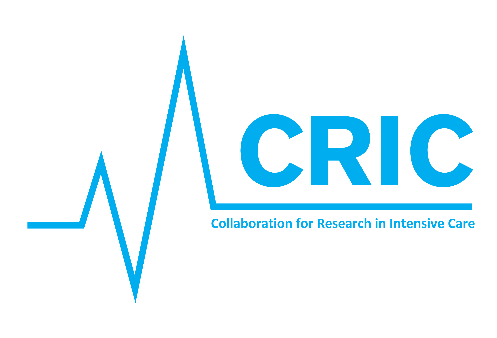 Agenda for the:Collaboration for Research in Intensive Care (CRIC) meeting Copenhagen 13th May 2020At: Auditorium 2, Copenhagen University Hospital / Rigshospitalet, Copenhagen Blegdamsvej 9, 2100 Copenhagen13th May 8 – 11 am, followed by lunch 8.00 – 8.15:                  Welcome and introduction (Bodil Steen Rasmussen & Anders Perner)8.15 – 8.30:                  Short round of introduction.8.30 – 9.00:                  Brief summary from the Steering Committee meeting9.00 – 9.20:                  Coffee9.20 – 10.45:                 Discussion: CRIC II – the organization. How should the network be organized?Endorsement of new research projectsWhat CRIC II may offer in terms of academic and administrative support10.45 – 11:00:               Conclusion (Bodil & Anders)